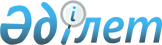 "Caрыарқа" әлеуметтік-кәсіпкерлік корпорациясы" акционерлік қоғамы 
Директорлар кеңесiнiң құрамы туралы
					
			Күшін жойған
			
			
		
					Қазақстан Республикасы Үкiметiнiң 2007 жылғы 15 қаңтардағы N 23 Қаулысы. Күші жойылды - ҚР Үкіметінің 2009 жылғы 29 сәуірдегі N 598 Қаулысымен



      


Ескерту. Қаулының күші жойылды - ҚР Үкіметінің 2009.04.29. 


 N 598 


 Қаулысымен.



      Қазақстан Республикасының Үкiметi 

ҚАУЛЫ ЕТЕДI

:



      1. Қазақстан Республикасы Индустрия және сауда министрлiгi Қазақстан Республикасы Қаржы министрлiгiнiң Мемлекеттiк мүлiк және жекешелендiру комитетiмен бiрлесiп, заңнамада белгiленген тәртiппен:



      қосымшаға сәйкес құрамдағы "Сарыарқа" әлеуметтiк-кәсiпкерлiк корпорациясы" акционерлiк қоғамы Директорлар кеңесiн;



      Альберт Павлович Рауды "Сарыарқа" әлеуметтiк-кәсiпкерлiк корпорациясы" акционерлiк қоғамының басқарма төрағасы етiп сайлауды қамтамасыз етсiн.



      2. Осы қаулы қол қойылған күнiнен бастап қолданысқа енгiзiледi.


      Қазақстан Республикасының




      Премьер-Министрі





                                            Қазақстан Республикасы



                                                  Үкiметiнiң



                                           2007 жылғы 15 қаңтардағы



                                                N 23 қаулысына



                                                    қосымша



      Ескерту. Құрамға өзгерту енгізілді - Қазақстан Республикасы






Үкіметінің 2008.01.28 


 N 71 


, 2008.04.02 N 


 315 


 Қаулыларымен.





"Сарыарқа" әлеуметтiк-кәсiпкерлiк корпорациясы" акционерлiк






қоғамы Директорлар кеңесінің құрамы



Әлиманов              - Қазақстандық тәуелсіз директорлар



Жанат Жалғасбайұлы      қауымдастығының атқарушы директоры,



                        тәуелсіз директор

Дворецкий             - "Атамекен" одағы" Қазақстан ұлттық



Владимир Яковлевич      экономикалық палатасы халықаралық



                        мәселелері жөніндегі директоры,



                        тәуелсіз директор

Камалиев              - Қарағанды облысы әкімінің



Берік Сайлауұлы         бірінші орынбасары

Школьник              - Қазақстан Республикасының Индустрия және



Владимир Сергеевич      сауда министрі

Нәлібаев              - "Legal Express Analitic" жауапкершілігі



Абдықалық Зәкірұлы      шектеулі серіктестігінің бас директоры,



                        тәуелсіз директор

Кадюков               - Қазақстан Республикасы Қаржы министрлiгi



Николай Викторович      Мемлекеттiк мүлiк және жекешелендiру



                        комитетi төрағасының орынбасары

Наймушина             - Ақмола облысы әкімінің орынбасары



Ольга Вадимовна

Зверьков              - "Сарыарқа" әлеуметтік-кәсіпкерлік



Вадим Павлович          корпорациясы" ұлттық компаниясы"



                        акционерлік қоғамы басқармасының



                        төрағасы

Смағұлов              - Астана қаласы әкiмiнiң орынбасары



Болат Советұлы

					© 2012. Қазақстан Республикасы Әділет министрлігінің «Қазақстан Республикасының Заңнама және құқықтық ақпарат институты» ШЖҚ РМК
				